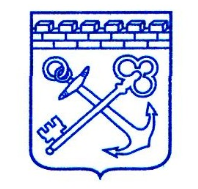 АДМИНИСТРАЦИЯ ЛЕНИНГРАДСКОЙ ОБЛАСТИКОМИТЕТ ПО СТРОИТЕЛЬСТВУПРИКАЗот «10» декабря 2021 года                                                                                    №____       
О порядке проведения отбора муниципальных образований Ленинградской области для предоставления и расходования субсидии из областного бюджета Ленинградской области бюджетам муниципальных образований Ленинградской области в целях реализации региональной адресной программы «Переселение граждан из аварийного жилищного фонда на территории Ленинградской области в 2019 – 2025 годах» и утверждении состава комиссии по отбору муниципальных образованийВ целях расселения аварийных многоквартирных домов, признанных таковыми с 1 января 2012 года по 1 января 2017 года, и обеспечения граждан жилыми помещениями безопасными для жизнедеятельности, приказываю:1. Утвердить Положение о порядке проведения отбора муниципальных образований Ленинградской области для предоставления и расходования субсидии из областного бюджета Ленинградской области бюджетам муниципальных образований Ленинградской области в целях реализации региональной адресной программы «Переселение граждан из аварийного жилищного фонда на территории Ленинградской области в 2019 – 2025 годах» согласно приложению 1 к настоящему приказу.2. Утвердить состав комиссии по отбору муниципальных образований Ленинградской области для предоставления и расходования субсидии из областного бюджета Ленинградской области бюджетам муниципальных образований Ленинградской области в целях реализации региональной адресной программы «Переселение граждан из аварийного жилищного фонда на территории Ленинградской области в 2019 – 2025 годах» согласно приложению 2 к настоящему приказу.3. Объявить отбор муниципальных образований Ленинградской области в целях предоставления и расходования субсидии из областного бюджета Ленинградской области бюджетам муниципальных образований Ленинградской области в целях реализации региональной адресной программы «Переселение граждан из аварийного жилищного фонда на территории Ленинградской области в 2019 – 2025 годах» с размещением соответствующего сообщения на официальном сайте комитета по строительству Ленинградской области в информационно-телекоммуникационной сети «Интернет»:http://building.lenobl.ru/ 10 декабря 2021 года.4. Контроль за исполнением настоящего приказа оставляю за собой.Председателя комитетапо строительству Ленинградской области								К.ПанкратьевУТВЕРЖДЕНОприказом комитета по строительствуЛенинградской областиот «10» декабря 2021 года № ____(приложение 1)ПОЛОЖЕНИЕО порядке проведения отбора муниципальных образований Ленинградской области для предоставления и расходования субсидии из областного бюджета Ленинградской области бюджетам муниципальных образований Ленинградской области в целях реализации региональной адресной программы «Переселение граждан из аварийного жилищного фонда на территории Ленинградской области в 2019 – 2025 годах»1. Общие положения1.1. Положение о порядке проведения отбора муниципальных образований Ленинградской области для предоставления и расходования субсидии из областного бюджета Ленинградской области бюджетам муниципальных образований Ленинградской области (далее – Отбор) в целях реализации региональной адресной программы «Переселение граждан из аварийного жилищного фонда на территории Ленинградской области в 2019 – 2025 годах» устанавливает процедуру взаимодействия комитета по строительству Ленинградской области (далее – Комитет) и муниципальных образований Ленинградской области (далее – Муниципальные образования), сроки и порядок представления заявок и документов и их рассмотрение комиссией по Отбору Муниципальных образований (далее – Комиссия) в целях реализации региональной адресной программы «Переселение граждан из аварийного жилищного фонда на территории Ленинградской области в 2019 – 2025 годах».1.2. Проведение Отбора осуществляется Комиссией в соответствии с настоящим Положением.2. Извещение о проведении отбора2.1. Извещение о проведении Отбора размещается на официальном сайте Комитета в информационно-телекоммуникационной сети «Интернет», а также направляется в письменной форме в администрации Муниципальных образований и должно содержать следующие сведения:а) полное наименование организатора Отбора, его местонахождение, почтовый адрес, контактный телефон и адрес электронной почты;б) основания проведения Отбора;в) сроки и адрес приема заявок;г) срок проведения Отбора;д) перечень документов и информацию, включаемую в заявку;е) контактное лицо Комитета для разъяснения вопросов по подготовке и подаче заявок.2.2. Перечень информации и документов, представляемых в составе заявок на основании которых осуществляется Отбор, определен пунктом 3.5. Порядка предоставления и распределения субсидии из областного бюджета Ленинградской области и поступивших в порядке софинансирования средств Фонда содействия реформированию жилищно-коммунального хозяйства бюджетам муниципальных образований Ленинградской области на переселение граждан из аварийного жилищного фонда подпрограммы «Содействие в обеспечении жильем граждан Ленинградской области» (далее – Порядок), в рамках Приложения № 9 к государственной программе Ленинградской области «Формирование городской среды и обеспечение качественным жильем граждан на территории Ленинградской области», утвержденной постановлением Правительства Ленинградской области от 14 ноября 2013 года № 407.3. Предоставление заявок3.1. Заявки Муниципальных образований, на основании которых осуществляется Отбор, оформляются в произвольной форме, при этом должны содержать все установленные Порядком документы и информацию.3.2. Изменения в представленные заявки вносятся администрациями Муниципальных образований при условии, что соответствующие письменные уведомления поступили в Комитет до истечения срока подачи заявок.4. Проведение отбора4.1. Рассмотрение заявок осуществляется Комиссией в течение 5 рабочих дней с даты окончания приема заявок.4.2. Члены Комиссии рассматривают представленные заявки и документы на соответствие требованиям к составу документов, установленных пунктом 3.5. Порядка и на соответствие критериям Порядка, установленным в пункте 3.2. Порядка. Муниципальные образования, заявки которых не соответствуют требованиям и составу документов, установленных пунктом 3.5. Порядка и критериям Порядка, установленным в пункте 3.2. Порядка, признаются непрошедшими Отбор.4.3. Число членов Комиссии должно быть не менее чем шесть человек. Комиссия правомочна осуществлять свои функции, если на заседании Комиссии присутствует не менее чем пятьдесят процентов от общего числа ее членов. 4.4. Решение Комиссии считается принятым, если за него проголосовало большинство присутствующих членов Комиссии. В случае равенства голосов, решающим является голос председательствующего на заседании Комиссии.Решение Комиссии отражается в протоколе, подписываемом председательствующим на заседании Комиссии. Подготовка протокола осуществляется в течение двух рабочих дней со дня проведения заседания Комиссии.4.5. В течение 5 рабочих дней с момента проведения заседания Комиссии протокол заседания размещается на официальном сайте Комитета в информационно-телекоммуникационной сети «Интернет».СОСТАВкомиссии по отбору муниципальных образований Ленинградской области для предоставления и расходования субсидии из областного бюджета Ленинградской области бюджетам муниципальных образований Ленинградской области в целях реализации региональной адресной программы «Переселение граждан из аварийного жилищного фонда на территории Ленинградской области 
в 2019 – 2025 годах».УТВЕРЖДЕНприказом комитета по строительствуЛенинградской областиот «10» декабря 2021 года № ____(приложение 2)Председатель комиссии:Председатель комиссии:Председатель комиссии:ПаршинВиталий Валентинович-- заместитель председателя комитета по строительству Ленинградской областиЧлены комиссии:	Члены комиссии:	Члены комиссии:	ПриставкаИрина Геннадьевна- начальник сектора реализации приоритетных национальных проектов комитета по строительству Ленинградской областиМаксимоваИрина Борисовна- начальник сектора реализации крупных инвестиционных жилищных проектов комитета по строительству Ленинградской областиШеина Ульяна Александровна- главный специалист отдела реализации мероприятий по переселению граждан из аварийного жилищного фонда комитета по строительству Ленинградской областиДубровскаяОльга Андреевна- главный специалист отдела реализации мероприятий по переселению граждан из аварийного жилищного фонда комитета по строительству Ленинградской областиСекретарь комиссииСекретарь комиссииСекретарь комиссииЧернышеваАнна Александровна- начальник отдела реализации мероприятий по переселению граждан из аварийного жилищного фонда комитета по строительству Ленинградской области